Exhibition Night: Judge’s InstructionsWelcome to Blackstone Academy’s Spring Exhibition!May 16th 4:30 – 6:30pmThank you for volunteering your time to judge the work of our 12th graders. It is incredibly meaningful for them to get an assessment from an “outsider,” and the overwhelming response to our request for judges has been amazing. For many of our students, this will be their final BIG presentation of their high school careers.1. Please proceed to your assigned room for a 4:30 orientation. You will be directed to your location.2. We will supply you with enough rubrics for each student. At the start of the project, please carefully record the name of the student(s) (all will be wearing name tags) on your rubric.3. During the presentation:Each presentation is up to 15 minutes (30 minutes if students are presenting together). You will have 5-10 minutes to confer with the other judges afterward (the student[s] will leave the room) to rate the presentation on the rubric.Presentations will be timed by the Blackstone staff member in charge. You can also direct any questions to this staff member.These projects have already met proficiency in their respective classes. You are judging the presentation.Engage the students as they present: ask questions, ask for clarification, etc… If there’s time, ask what they might do differently if they did this piece over again.You will have students of different ability levels and different comfort levels (though all are accustomed to frequent public presentation).Students may ask you more about who you are – feel free to share as much as you are comfortable.4. After the presentations:IT’S VERY IMPORTANT to submit your judging rubrics to the Blackstone Staff member in your classroom. We will use these to grade the presenters.Please leave your Exhibition Evaluation at the registration table.5. Be sure that we have your contact information so we can mail you the Newsletter and contact you about future events/opportunities at Blackstone.Again, THANK YOU for your help tonight!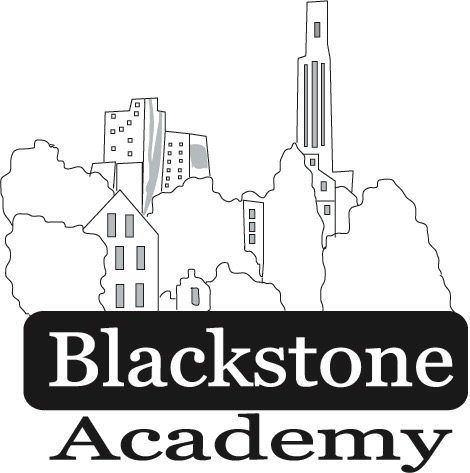 